ΕισαγωγήΤο κείμενό σας, το κείμενό σας, το κείμενό σας, Το κείμενό σας, το κείμενό σας, το κείμενό σας, Το κείμενό σας, το κείμενό σας, το κείμενό σας, Το κείμενό σας, το κείμενό σας, το κείμενό σας, Το κείμενό σας, το κείμενό σας, το κείμενό σας, Το κείμενό σας, το κείμενό σας, το κείμενό σας, Το κείμενό σας, το κείμενό σας, το κείμενό σας, Το κείμενό σας, το κείμενό σας, το κείμενό σας, Το κείμενό σας, το κείμενό σας, το κείμενό σας, Το κείμενό σας, το κείμενό σας, το κείμενό σας, Το κείμενό σας, το κείμενό σας, το κείμενό σας.Τίτλος κεφαλαίουΤο κείμενό σας, το κείμενό σας, το κείμενό σας, Το κείμενό σας, το κείμενό σας, το κείμενό σας, Το κείμενό σας, το κείμενό σας, το κείμενό σας, Το κείμενό σας, το κείμενό σας, το κείμενό σας, Το κείμενό σας, το κείμενό σας, το κείμενό σας, Το κείμενό σας, το κείμενό σας, το κείμενό σας, Το κείμενό σας, το κείμενό σας, το κείμενό σας, Το κείμενό σας, το κείμενό σας, το κείμενό σας, Το κείμενό σας, το κείμενό σας, το κείμενό σας, Το κείμενό σας, το κείμενό σας, το κείμενό σας, Το κείμενό σας, το κείμενό σας, το κείμενό σας.Τίτλος κεφαλαίουΤο κείμενό σας, το κείμενό σας, το κείμενό σας, Το κείμενό σας, το κείμενό σας, το κείμενό σας, Το κείμενό σας, το κείμενό σας, το κείμενό σας, Το κείμενό σας, το κείμενό σας, το κείμενό σας, Το κείμενό σας, το κείμενό σας, το κείμενό σας, Το κείμενό σας, το κείμενό σας, το κείμενό σας, Το κείμενό σας, το κείμενό σας, το κείμενό σας, Το κείμενό σας, το κείμενό σας, το κείμενό σας, Το κείμενό σας, το κείμενό σας, το κείμενό σας, Το κείμενό σας, το κείμενό σας, το κείμενό σας, Το κείμενό σας, το κείμενό σας, το κείμενό σας.ΣυμπεράσματαΤο κείμενό σας, το κείμενό σας, το κείμενό σας, Το κείμενό σας, το κείμενό σας, το κείμενό σας, Το κείμενό σας, το κείμενό σας, το κείμενό σας, Το κείμενό σας, το κείμενό σας, το κείμενό σας, Το κείμενό σας, το κείμενό σας, το κείμενό σας, Το κείμενό σας, το κείμενό σας, το κείμενό σας.Βιβλιογραφικές Αναφορές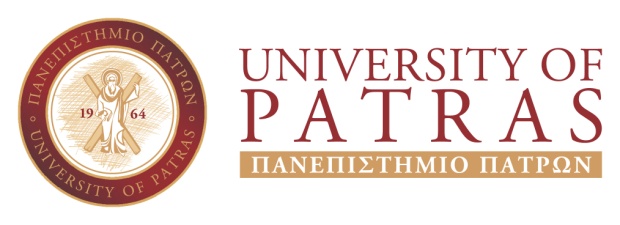 